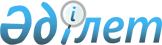 Об утверждении структур электронных копий таможенных документов
					
			Утративший силу
			
			
		
					Приказ и.о. Председателя Агентства таможенного контроля Республики Казахстан от 22 мая 2003 года N 232. Зарегистрирован в Министерстве юстиции Республики Казахстан 24 мая 2003 года N 2309. Утратил силу приказом Министра финансов Республики Казахстан от 21 сентября 2010 года № 474

      Сноска. Утратил силу с 01.01.2011 приказом Министра финансов РК от 21.09.2010 № 474.     В соответствии со статьями  382 ,  383 ,  317 ,  318 ,  386 ,  387 ,  388 ,  364 ,  76  ,  424 ,  426 ,  435 Таможенного кодекса Республики Казахстан для обработки электронных форм таможенных документов с использованием информационных технологий, приказываю: 

     1. Утвердить прилагаемые: 

     1) Структуры электронных копий грузовой таможенной декларации (далее - ГТД) и декларации таможенной стоимости (далее - ДТС) (Приложение 1); см.K100296

     2) Структуру электронной копии документа контроля доставки (далее - ДКД) (Приложение 2). 

     2. Управлению правового обеспечения (Ансарова И.Ы.) направить на государственную регистрацию настоящий приказ в Министерство юстиции Республики Казахстан. 

     3. Пресс-службе обеспечить опубликование настоящего приказа в средствах массовой информации. 

     4. Признать утратившим силу  Приказ Таможенного комитета Министерства государственных доходов Республики Казахстан от 30 ноября 1998 года N 240-П "Об утверждении структур электронных копий грузовой таможенной декларации и декларации таможенной стоимости" (Регистрация в Министерстве юстиции Республики Казахстан от 2 декабря 1998 года N 687, опубликован в "Бюллетене нормативных правовых актов РК" N 6, 1999 г.). 

     5. Контроль за исполнением настоящего приказа возложить на заместителя Председателя Комитета таможенного контроля Министерства финансов Республики Казахстан Мамбеталина А.Е.  <*> 

     Сноска. Пункт 5 в редакции - приказом Председателя Комитета таможенного контроля МФ РК от 24 июля 2006 года N  252 (вводится в действие c 1 сентября 2006 года). 

     6. Настоящий Приказ вступает в силу со дня государственной регистрации в Министерстве юстиции Республики Казахстан.      И.о. Председателя 

Приложение 1          

к приказу Председателя     

Агентства таможенного контроля 

Республики Казахстан      

от 22 мая 2003 года N 232   

"Об утверждении структур    

электронных копий       

таможенных документов"  <*>       

    Сноска. Приложение с изменениями - приказом Председателя Агентства таможенного контроля Республики Казахстан от 1 декабря 2003 года  N 537 ; от 29 июня 2005 года N  243 (вводится в действие c 1 сентября 2005 года).  Структура электронной копии грузовой таможенной декларации ------------------------------------------------------------------- 

Грузовая таможенная декларация (внешняя структура основного листа) 

------------------------------------------------------------------- 

Имя БД - *.DCL 

------------------------------------------------------------------- 

Наименование !     Формат    !             Содержимое 

поля         !---------------! 

             !  тип  ! длина ! 

------------------------------------------------------------------- 

     1       !   2   !   3   !                  4 

------------------------------------------------------------------- 

SCHET             C      80    подписи уполномоченных лиц 

STEPCTRL          C      10    этапы контроля 

TYP_DTC           C       1    Тип ДТС (1 - ДТС-1, 2 - ДТС-2) 

NBLANK            C      10    учетный номер бланка (ТД-1,2) 

ND                C      19    регистрационный номер ГТД (гр.7) 

G011              C       2    направление перемещения товара 

G012              C       2    код основного таможенного режима 

G0131             C       3    признак операции (для КО) 

G021              C      12    код ОКПО отправителя груза 

G022              C      80    наименование отправителя 

G023              C      80    почтовый адрес отправителя 

G024A             C       2    категория отправителя 

G024B             C       2    код КАТО отправителя 

G024C             C      12    РНН отправителя 

G031              N       2    порядковый номер листа ГТД 

G032              N       2    общее количество листов в ГТД 

G04               N       4    общее кол-во листов спецификации 

G05               N       3    всего наименований товаров 

G06               N       6    количество мест 

G081              C      12    код ОКПО получателя груза 

G082              C      80    наименование получателя 

G083              C      80    почтовый адрес получателя 

G084A             C       2    категория получателя 

G084B             C       2    код КАТО получателя 

G084C             C      12    РНН получателя 

G091              C      12    код ОКПО контрактодержателя 

G092              C      80    наименование контрактодержателя 

G093              C      80    адрес контрактодержателя 

G094A             C       2    категория контрактодержателя 

G094B             C       2    код КАТО контрактодержателя 

G094C             C      12    РНН контрактодержателя 

G10               C       3    резерв 

G11               C       3    код торгующей страны 

G12               N     15.2   общая таможенная стоимость 

G13               C       8    количество акцизных марок 

G141              C      12    код ОКПО декларанта 

G142              C      80    наименование декларанта/брокера 

G143              C      80    почтовый адрес декларанта/брокера 

G144A             C       2    категория декларанта 

G144B             C       2    код КАТО декларанта 

G144C             C      12    РНН декларанта 

G144D             C      15    N лицензии/разрешения брокера 

G145              D       8    дата выдачи лиценз./разреш. брокера 

G15               C      17    страна отправления 

G15A              C       3    код страны отправления 

G16               C      17    страна происхождения 

G17A              C       3    код страны назначения 

G17B              C      17    страна назначения 

G180              N       6    кол-во транспортных средств при 

                              отпр. 

G181              C      40    описание транспортных средств 

G182              C       3    код страны принадлежности транс.сред. 

G19               C       1    признак контейнерных перевозок 

G201              N       2    цифровой код условия поставки 

G202              C       3    краткий буквенный код усл. поставки 

G2021             C      25    пункт поставки товара 

G203              C       2    код поступления валюты 

G204              C       2    код формы расчета с ин. партнер. 

G210              N       6    кол-во транспортных средств на гран. 

G211              C      40    описание транспортных средств 

G212              C       3    код страны принадл. транспорта 

G221              C       3    код валюты контракта/платежа 

G222              N     15.2   общая фактурная стоимость груза 

G23               N      9.2   курс валюты 

G24               C       3    характер сделки 

G251              C       2    вид транспорта на границе 

G261              C       2    вид транспорта внутри страны 

G27               C      20    дата оформления паспорта сделки 

G281              C      70    код ОКПО банка, РНН банка/паспорт 

                              сделки 

G282              C      70    наименование банка, обсл. сделку 

G282D             D       8    дата выдачи паспорта сделки - 

                              бартер, смешанные операции 

G283              C      70    адрес банка, обслуживающ. сделку 

G284              C      20    N р/с организации в банке 

G29               C       5    код таможни на границе 

G30               C      15    N лицензии склада оформл. груза 

G311              N       6          количество мест товара 

G312              C     150    описание и хар-ка товара 

G313              C      50    вид груз. мест и маркировки товаров 

G315              C      13    наимен. доп. един. измерения 

G315A             N     11.2   количество товара (доп. ед. 

                              измерения) 

G315C             N     11.2   кол-во в ед. физического объема 

G315CN            C      13    наимен. единиц физическ. объема 

G317IZG           C      50    наименование фирмы-изготовителя 

G3160             N       6    кол-во контейнеров 

G3161             C      50    номера контейнеров 

G32               N       3    номер товара 

G33               C      10    код товара по ТН ВЭД 

G330              C       3    резерв 

G331              C       2    доп. признак нетарифного регул. 

G34               C       3    код страны происхождения 

G35               N     17.6   вес брутто (кг) 

G36               C       5    преференции, особ. уплаты платежей 

G37               C       6    процедура 

G38               N     17.6   вес нетто (кг) 

G39               N     17.6   квота 

G40               C      19    предшествующий документ 

G41A              C       3    код дополнит. единицы измерения 

G42               N     15.2   фактурная стоимость товара 

G43               C       1    признак корректир. тамож. стоимости 

G441A             C      17    номер лицензии 

G441B             D       8    дата выдачи лицензии 

G441C             D       8    срок действия лицензии 

G442              C      50    номер транспортного документа 

G443              C      50    N и дата догов. отличн. от прод. 

G444A             C      70    номер контр. купли/прод. мены 

G444B             D       8    дата контр. купли/продажи мены 

G445A             C      50    N лицензии на переработку 

G445B             D       8    дата выдачи лицензии на переработку 

G445C             D       8    срок действия лиценз. на переработку 

G446A             C      50    номер разрешения гос. органов 

G446B             D       8    дата разрешения гос. органов 

G446C             D       8    срок действия сертификата 

G447A             C      50    N освоб. от таможен. платежей 

G447B             D       8    дата пред. освоб. от тамож. платежей 

G447S             C      50    данные о сертификатах происхождения 

G447L             C      50    разрешения НБ РК 

G447LA            D       8    дата выдачи разрешения НБ РК 

G448A             C      50    врем. ввоз/вывоз, отказ в пол.гос-ва 

G448B             D       8    дата возврата 

G45               N     15.2   таможенная стоимость товара 

G46               N     12.2   статистическая стоимость товара 

G471              C       2    вид платежа (тамож. сборы - тенге) 

G471A             C       2    вид платежа (тамож. сборы - ин. 

                              валюта) 

G471B             C       2    вид платежа (тамож. пошлина) 

G471C             C       2    вид платежа (акциз) 

G471D             C       2    вид платежа (НДС) 

G471F             C       2    вид платежа (резерв) 

G471G             C       2    вид платежа (резерв) 

G471H             C       2    вид платежа (резерв) 

G472              N     15.2   основа начисления (сборы - тенге) 

G472A             N     15.2   основа начисления (сборы - 

                              ин.валюта) 

G472B             N     19.6   основа начисления (пошлина) 

G472C             N     15.2   основа начисления (акциз) 

G472D             N     15.2   основа начисления (НДС) 

G472F             N     15.2   основа начисления (резерв) 

G472G             N     15.2   основа начисления (резерв) 

G472H             N     15.2   основа начисления (резерв) 

G473              C      12    ставка (таможенные сборы - тенге) 

G473A             C      12    ставка (таможенные сборы - 

                              ин.валюта) 

G473B             C      12    ставка (таможенная пошлина) 

G473C             C      12    ставка (акциз) 

G473D             C      12    ставка (НДС) 

G473F             C      12    ставка (резерв) 

G473G             C      12    ставка (резерв) 

G473H             C      12    ставка (резерв) 

G474              N     15.2   сумма (таможенные сборы - тенге) 

G474A             N     15.2   сумма (таможенные сборы - ин.валюта) 

G474B             N     15.2   сумма (таможенная пошлина) 

G474C             N     15.2   сумма (акциз) 

G474D             N     15.2   сумма (НДС) 

G474F             N     15.2   сумма (резерв) 

G474G             N     15.2   сумма (резерв) 

G474H             N     15.2   сумма (резерв) 

G475              C       2    способ платежа (там.сборы - тенге) 

G475A             C       2    способ платежа (там.сборы - 

                              ин.валюта) 

G475B             C       2    способ платежа (там.пошлина) 

G475C             C       2    способ платежа (акциз) 

G475D             C       2    способ платежа (НДС) 

G475F             C       2    способ платежа (резерв) 

G475G             C       2    способ платежа (резерв) 

G475H             C       2    способ платежа (резерв) 

G48               D       8    отсрочка платежей 

G491              C      11    номер лицензии таможен. склада 

G492              D       8    дата выдачи лиценз. там.склада 

G501              C      70    сведения о перевозч./прич.отказ 

                              (номера серий акцизных марок) 

G502              D       8    дата доставки груза - транзит 

G511              C       5    код промежуточной таможни 

G512              C       5    код промежуточной таможни 

G52               C       3    резерв 

G531              C      19    номер ДКД 

G532              C      15    номер книжки МДП 

G532D             D       8    дата книжки МДП 

G533              C       5    код таможни назначения (транзит) 

G541              C      30    место оформления ГТД 

G542              D       8    дата оформления ГТД 

GA1               C      20    р/с декларанта (тенге) 

GA2               C      80    наименование банка (тенге) 

GA1A              C      20    р/с декларанта (валюта) 

GA2A              C      80    наименование банка (валюта) 

GB11              C       2    Итоги (гр.В) сборы - тен. шифр 

GB12              N      15.2  Итоги (гр.В) сборы - тен.сумма 

GB13              C      17    Итоги (гр.В) сборы - тен. наим. 

GB21              C       2    Итоги (гр.В) сборы - вал. шифр 

GB22              N      15.2  Итоги (гр.В) сборы - вал. сумма 

GB23              C      17    Итоги (гр.В) сборы - вал. наим. 

GB24              C       3    Итоги (гр.В) сборы - вал. код вал 

GB25              N       9.4  Итоги (гр.В) сборы - вал.коэф 

GB31              C       2    Итоги (гр.В) пошлина - шифр 

GB32              N      17.2  Итоги (гр.В) пошлина - сумма 

GB33              C      17    Итоги (гр.В) пошлина - наим. 

GB34              C       3    Итоги (гр.В) пошлина - код вал. 

GB35              N       9.4  Итоги (гр.В) пошлина - коэф. 

GB36              C       2    Итоги (гр.В) пошлина - вид обесп. 

GB37              N      17.2  Итоги (гр.В) пошлина - сумма отс. 

GB38              C      17    Итоги (гр.В) пошлина - наим. 

GB41              C       2    Итоги (гр.В) акциз - шифр 

GB42              N      17.2  Итоги (гр.В) акциз - сумма 

GB43              C      17    Итоги (гр.В) акциз - наим. 

GB44              C       3    Итоги (гр.В) акциз - код вал. 

GB45              N       9.4  Итоги (гр.В) акциз - коэф. 

GB46              C       2    Итоги (гр.В) акциз - вид обесп. 

GB47              N      17.2  Итоги (гр.В) акциз - сумма об. 

GB48              C      17    Итоги (гр.В) акциз - наим. 

GB51              C       2    Итоги (гр.В) НДС - шифр 

GB52              N      17.2  Итоги (гр.В) НДС - сумма 

GB53              C      17    Итоги (гр.В) НДС - наим. 

GB54              C       3    Итоги (гр.В) НДС - код вал. 

GB55              N       9.4  Итоги (гр.В) НДС - коэф. 

GB56              C       2    Итоги (гр.В) НДС - вид обесп. 

GB57              N      17.2  Итоги (гр.В) НДС - сумма об. 

GB58              C      17    Итоги (гр.В) НДС - наим. 

GB61              C       2    Резерв 

GB62              N      17.2  Резерв 

GB63              C      17    Резерв 

GB64              C       3    Резерв 

GB65              N       9.4  Резерв 

GB66              C       2    Резерв 

GB67              N      17.2  Резерв 

GB68              C      17    Резерв 

GB71              C       2    Резерв 

GB72              N      17.2  Резерв 

GB73              C      17    Резерв 

GB74              C       3    Резерв 

GB75              N       9.4  Резерв 

GB76              C       2    Резерв 

GB77              N      17.2  Резерв 

GB78              C      17    Резерв 

GB81              C       2    Резерв 

GB82              N      17.2  Резерв 

GB83              C      17    Резерв 

GB84              C       3    Резерв 

GB85              N       9.4  Резерв 

GB86              C       2    Резерв 

GB87              N      17.2  Резерв 

GB88              C      17    Резерв 

GC1               D       8    Срок обратного ввоза/вывоза 

                              продлен до 

GC2               C       5    Код ЛНП инспектора, заверив. запись 

                              о изменении срока обрат.ввоза/вывоза 

GC3               D       8    дата доставки ДКД в ОКДТ 

GD1               D       8    дата выпуска груза 

GD2               C       5    номер личной печати инспектора 

GD3               C       6    номер защитной наклейки 

GD4               C       6    номер учетной карточки 

PPRR              N      12.2  сумма там.сборов тенге (оплаченнная) 

PPRV              N      12.2  сумма там.сборов ин.вал. 

                              (оплаченная) 

PPOSH             N      12.2  сумма там.пошлины (оплаченная) 

PNAL              N      12.2  сумма иных там.платеж.(оплаченная) 

------------------------------------------------------------------- ------------------------------------------------------------------- 

Добавочные листы ГТД (внешняя структура добавочного листа) 

------------------------------------------------------------------- 

Имя БД - *.DBL 

------------------------------------------------------------------- 

Наименование !     Формат    !             Содержимое 

поля         !---------------! 

             !  тип  ! длина ! 

------------------------------------------------------------------- 

     1       !   2   !   3   !                  4 

------------------------------------------------------------------- 

ND                C      19    регистрационный номер ГТД 

NBLANK            C      10    учетный номер бланка (ТД-1,2) 

CH                N       2    номер элемента добавочного листа 

G031              N       2    порядковый номер листа 

G311              N       6    количество мест товара 

G312              C     150    описание и хар-ка товара 

G313              C      50    вид груз. мест и маркировки товара 

G315              C      13    наименование допол. ед. измерения 

G315A             N      11.2  количество товара (доп. ед.измерения) 

G315C             N      11.2  кол-во в ед. физического объема 

G315CN            C      13    наимен. единиц физическ. объема 

G317IZG           C      50    наименование фирмы-изготовителя 

G3160             N       6    кол-во контейнеров 

G3161             C      50    номера контейнеров 

G32               N       3    номер товара 

G33               C      10    код товара по ТН ВЭД 

G330              C       3    резерв 

G331              C       2    доп. признак нетарифного регул. 

G34               C       3    код страны происхождения 

G35               N      17.6  вес брутто (кг) 

G36               C       5    преференции, особ. уплаты плат. 

G37               C       6    процедура 

G38               N      17.6  вес нетто (кг) 

G39               N      17.6  квота 

G40               C      19    предшествующий документ 

G41A              C       3    код дополнит. единицы измерения 

G42               N      15.2  фактурная стоимость товара 

G43               C       1    признак корректир. тамож. стоим. 

G441A             C      17    номер лицензии 

G441B             D       8    дата выдачи лицензии 

G441C             D       8    срок действия лицензии 

G442              C      50    номер транспортного документа 

G443              C      50    N и дата догов. отличн. от прод. 

G444A             C      70    номер контр. купли/прод. мены 

G444B             D       8    дата контр. купли/продажи мены 

G445A             C      50    N лицензии на переработку 

G445B             D       8    дата выдачи лицензии на переработку 

G445C             D       8    срок действия лиценз.на переработку 

G446A             C      50    номер разрешения гос. органов 

G446B             D       8    дата разрешения гос. органов 

G446C             D       8    срок действия сертификата 

G447A             C      50    N освоб. от таможен. платежей 

G447B             D       8    дата пред. освоб. от тамож. платежей 

G447S             C      50    данные о сертификатах происх. 

G447L             C      50    разрешения НБ РК 

G447LA            D       8    дата выдачи разрешения НБ РК 

G448A             C      50    врем. ввоз/вывоз, отказ в пол.гос-ва 

G448B             D       8    дата возврата 

G46               N      12.2  статистическая стоимость товара 

G471              C       2    вид платежа (тамож. сборы - тенге) 

G471A             C       2    вид платежа (тамож. сборы - ин.вал.) 

G471B             C       2    вид платежа (тамож. пошлина) 

G471C             C       2    вид платежа (акциз) 

G471D             C       2    вид платежа (НДС) 

G471F             C       2    резерв 

G471G             C       2    резерв 

G471H             C       2    резерв 

G472              N      15.2  основа начисления (сборы - тенге) 

G472A             N      15.2  основа начисления (сборы - ин.вал.) 

G472B             N      19.6  основа начисления (пошлина) 

G472C             N      15.2  основа начисления (акциз) 

G472D             N      15.2  основа начисления (НДС) 

G472F             N      15.2  резерв 

G472G             N      15.2  резерв 

G472H             N      15.2  резерв 

G473              C      12    ставка (таможенные сборы - тенге) 

G473A             C      12    ставка (таможенные сборы - ин.вал.) 

G473B             C      12    ставка (таможенная пошлина) 

G473C             C      12    ставка (акциз) 

G473D             C      12    ставка (НДС) 

G473F             C      12    резерв 

G473G             C      12    резерв 

G473H             C      12    резерв 

G474              N      15.2  сумма (таможенные сборы - тенге) 

G474A             N      15.2  сумма (таможенные сборы - ин.вал.) 

G474B             N      15.2  сумма (таможенная пошлина) 

G474C             N      15.2  сумма (акциз) 

G474D             N      15.2  сумма (НДС) 

G474F             N      15.2  резерв 

G474G             N      15.2  резерв 

G474H             N      15.2  резерв 

G475              C       2    способ платежа (там.сборы - тенге) 

G475A             C       2    способ платежа (там.сборы - ин.вал.) 

G475B             C       2    способ платежа (там.пошлина) 

G475C             C       2    способ платежа (акциз) 

G475D             C       2    способ платежа (НДС) 

G475F             C       2    резерв 

G475G             C       2    резерв 

G475H             C       2    резерв 

------------------------------------------------------------------- ------------------------------------------------------------------- 

Оборотная сторона ГТД (внешняя структура оборотной стороны ГТД) 

------------------------------------------------------------------- 

Имя БД - *.Т 

------------------------------------------------------------------- 

Наименование !     Формат    !             Содержимое 

поля         !---------------! 

             !  тип  ! длина ! 

------------------------------------------------------------------- 

     1       !   2   !   3   !                  4 

------------------------------------------------------------------- 

ND                C      19    регистрационный номер ГТД 

G32               N       3    номер товара 

FIELDNAME         C      10    наименование поля основного или 

                              добавочного листа ГТД 

D01               C      50    данные, указанные на оборотной 

                              стороне ГТД 

-------------------------------------------------------------------             Структура декларации таможенной стоимости ------------------------------------------------------------------- 

Декларация таможенной стоимости - ДТС-1 (внешняя структура) 

------------------------------------------------------------------- 

Имя БД - *.T1 

------------------------------------------------------------------- 

Наименование !     Формат    !             Содержимое 

поля         !---------------! 

             !  тип  ! длина ! 

------------------------------------------------------------------- 

     1       !   2   !   3   !                  4 

------------------------------------------------------------------- 

ND                C      19    регистрационный номер декларац. 

NMET              C       1    номер метода (1 или 6) 

G022              C      80    наименование продавца 

G023              C      80    почтовый адрес продавца 

G091              C      12    код ОКПО покупателя 

G092              C      80    наименование покупателя 

G093              C      80    почтовый адрес покупателя 

D0401             C      15    номер счета-фактуры 

D0402             D       8    дата выписки счета-фактуры 

D06               C      70    номера и даты принятых ранее 

                              таможенным учреждением решений 

D07A              C       1    взаимозависимость между продавцом 

                              и покупателем 

D07B              C       1    влияние взаимозависимости на 

                              цену товара 

D08A              C       1    ограничения в отношении пользования 

                              товаром 

D08B              C       1    наличие условий, влияющих на цену 

D09A              C       1    наличие лицензионных платежей 

D09B              C       1    возврат части дохода от послед. 

                              перепродажи товара 

NLNP              C       4    N ЛНП таможенного инспектора 

DMODIFY           D       8    дата ввода/модификации записи 

ERR               C       2    служебное поле 

------------------------------------------------------------------- ------------------------------------------------------------------- 

Добавочные листы ДТС-1 (внешняя структура) 

------------------------------------------------------------------- 

Имя БД - *T1D 

------------------------------------------------------------------- 

Наименование !     Формат    !              Содержимое 

поля         !---------------! 

             !  тип  ! длина ! 

------------------------------------------------------------------- 

     1       !   2   !   3   !                  4 

------------------------------------------------------------------- 

ND                C      19    регистрационный номер декларации 

NTOV              N       3    номер товара по ГТД (доб. листу) 

D112              N      15.2  цена сделки в тенге 

D114              N      15.2  косвенные платежи в тенге 

D13A              N      15.2  расходы на комиссионные 

D13B              N      15.2  расходы на контейнеры, тару 

D14A              N      15.2  стоимость сырья, деталей и пр. 

D14B              N      15.2  стоимость инструмента 

D14C              N      15.2  стоимость материалов 

D14D              N      15.2  дизайн, чертежи, конструкт. прораб. 

D15               N      15.2  лицензионные и иные платежи 

D16               N      15.2  часть дохода от перепродажи 

D17A              N      15.2  расходы по транспортировке 

D17B              N      15.2  расходы по погрузке, складированию 

D17C              N      15.2  расходы по страхованию 

D19               N      15.2  расходы по монтажу, сборке 

D20               N      15.2  расходы по доставке после ввоза 

D21               N      15.2  таможенные пошлины, сборы 

D23A              N      15.2  таможенная стоимость (тенге) 

DMODIFY           D       8    дата ввода/модификации записи 

ERR               C       2    служебное поле 

------------------------------------------------------------------- ------------------------------------------------------------------- 

Декларация таможенной стоимости - ДТС-2 (внешняя структура) 

------------------------------------------------------------------- 

Имя БД - *.T2 

------------------------------------------------------------------- 

Наименование !     Формат    !            Содержимое 

поля         !---------------! 

             !  тип  ! длина ! 

------------------------------------------------------------------- 

     1       !   2   !   3   !                  4 

------------------------------------------------------------------- 

ND                C      19    регистрационный номер декларации 

G022              C      80    наименование продавца 

G023              C      80    почтовый адрес продавца 

G091              C      12    код ОКПО покупателя 

G092              C      80    наименование покупателя 

G093              C      80    почтовый адрес покупателя 

D0401             C      15    номер счета-фактуры или др. 

D0402             D       8    дата выписки счета-фактуры 

D06               C       1    метод оценки таможенной стоим. 

NLNP              C       4    N ЛНП таможенного инспектора 

DMODIFY           D       8    дата ввода/модификации записи 

ERR               C       2    служебное поле 

------------------------------------------------------------------- ------------------------------------------------------------------- 

Добавочные листы ДТС-2 (внешняя структура) 

------------------------------------------------------------------- 

Имя БД - *.T2D 

------------------------------------------------------------------- 

Наименование !     Формат    !              Содержимое 

поля         !---------------! 

             !  тип  ! длина ! 

------------------------------------------------------------------- 

     1       !   2   !   3   !                  4 

------------------------------------------------------------------- 

ND                C      19    регистрационный номер декларации 

NTOV              N       3    номер товара по ГТД (доб.листу) 

D11A2             N      15.2  цена сделки в тенге 

D11B              N      15.2  цена единицы товара (метод 4,6) 

D11C              N      15.2  рассчитанная стоимость товара 

D12               N      16.2  корректировка на размер партии 

D13               N      16.2  корректир. на коммерч. условия 

D16               N      15.2  стоимость транспорта 

D17               N      15.2  стоимость погрузки, разгрузки 

D18               N      15.2  стоимость страховки 

D19               N      15.2  комиссион. и др. посреднические 

                              услуги 

D20               N      15.2  прибыль, торговые наценки 

D21               N      15.2  стоимость доп.обработки, 

                              переработки 

D22               N      15.2  таможенные платежи и др. налоги 

D23               N      15.2  прочие расходы и платежи 

D25A              N      15.2  таможенная стоимость (тенге) 

DMODIFY           D       8    дата ввода/модификации записи 

ERR               C       2    служебное поле 

------------------------------------------------------------------- 

Приложение 2          

к приказу Председателя     

Агентства таможенного контроля 

Республики Казахстан      

от 22 мая 2003 года N 232   

"Об утверждении структур    

электронных копий        

таможенных документов"  <*>     Сноска. Приложение с изменениями - приказом Председателя Агентства таможенного контроля Республики Казахстан от 1 декабря 2003 года  N 537 ; от 24 июля 2006 года N  252 (вводится в действие c 1 сентября 2006 года).  Структура электронной копии документа контроля доставки ------------------------------------------------------------------- 

Вывоз товаров 

------------------------------------------------------------------- 

Файл БД - DECL01.DBF 

------------------------------------------------------------------- 

Наименование !     Формат    !             Содержимое 

поля         !---------------! 

             !  тип  ! длина ! 

------------------------------------------------------------------- 

     1       !   2   !   3   !                  4 

------------------------------------------------------------------- 

KONTR             C       1    Метка формирования электронной копии 

G07               C      22    Номер ДКД (ХХХХХ/ДДММГГГГ/ХХХХХХХ) 

G011              C       2    Тип декларации (ИМ, ЭК, ТР) 

G0131             C       3    Признак операции (ВТТ) 

G014              N       1.0  Признак резидентства отправителя 

G021              C      12    РНН отправителя 

G022              C      76    Наименование отправителя 

G023              C      76    Адрес отправителя 

G031              N       2.0  Порядковый номер листа 

G032              N       2.0  Общее количество листов 

G04               N       4.0  Отгрузочные спецификации 

G05               N       3.0  Всего наименований товаров 

G06               N       5.0  Общее количество мест 

G082              C      76    Наименование получателя 

G083              C      76    Адрес получателя 

G17               C      17    Страна назначения 

G17A              C       3    Код страны назначения 

G181              N       3.0  Количество транспортных средств при 

                              отправлении 

G182              C      60    Транспортное средство при 

                              отправлении 

G183              C       3    Код страны принадл.трансп.при 

                              отправлении 

G211              N       3.0  Количество транспортных средств на 

                              границе 

G212              C      60    Транспортное средство на границе 

G213              C       3    Код страны принадл.трансп.на границе 

G221              C       3    Код валюты 

G222              N      16.2  Общая фактурная стоимость 

G23               N       9.2  Курс валюты 

G26               C       2    Код вида транспорта 

G29               C       5    Код таможни на границе 

G29A              C      20    Наименование таможни на границе 

G311              N       9    Количество мест 

G3110             C      75    Номера контейнеров 

G312              C     111    Наименование товара 

G313              C      14    Вид грузовых мест 

G314              C      10    Краткое наименование 

                              доп.ед.измерения 

G315              N      11.2  Количество товара в доп.ед.измерения 

G316              N      11.2  Количество товара в ед.физ.объема 

G317              C      10    Краткое наименование ед.физ.объема 

G319              N       3.0  Количество контейнеров 

G32               N       3.0  N товара 

G33               C      10    Код товара 

G35               N      13.3  Вес брутто (кг) 

G38               N      13.3  Вес нетто (кг) 

G40               C      26    Предшествующий документ 

G42               N      15.2  Фактурная стоимость 

G442              C      44    Номер транспортного документа 

G444A             C      35    Номер договора 

G444B             D       8    Дата договора 

G446              C      44    Номер сертификатов 

G447A             C      35    Номер счет-фактуры 

G447B             D       8    Дата счет-фактуры 

G447B1            C      23    N гарантийного обязательства 

G447B2            D       8    Дата гарантийного обязательства 

KURS_D            N       9.2  Курс доллара 

G46               N      12.2  Статистическая стоимость товара 

G501              C      70    Наименование перевозчика 

G5011             C      70    Адрес перевозчика 

G5012             C      70    Ф.И.О. представителя 

G502              D       8    Срок доставки груза 

G53               C      22    Таможня назначения 

G531              C       5    Код таможни назначения 

GA3               C       5    Код поста места доставки 

GA1               C     100    Адрес места доставки 

GA2               C      20    Телефон 

G541              C      60    Место оформления ДКД 

G542              D       8    Дата оформления 

G543              C      30    Ф.И.О. инспектора 

NUM_LNP_O         C       4    Номер ЛНП инспектора ТО 

------------------------------------------------------------------- ------------------------------------------------------------------- 

Ввоз товаров 

------------------------------------------------------------------- 

Файл БД - DECL02.DBF 

------------------------------------------------------------------- 

Наименование !     Формат    !             Содержимое 

поля         !---------------! 

             !  тип  ! длина ! 

------------------------------------------------------------------- 

     1       !   2   !   3   !                  4 

------------------------------------------------------------------- 

KONTR             C       1    Метка формирования электронной копии 

G07               C      22    Номер ДКД (ХХХХХ/ДДММГГГГ/ХХХХХХХ) 

G011              C       2    Тип декларации (ИМ, ЭК, ТР) 

G0131             C       3    Признак операции 

G014              N       1.0  Признак резидентства получателя 

G022              C      76    Наименование отправителя 

G023              C      76    Адрес отправителя 

G031              N       2.0  Порядковый номер листа 

G032              N       2.0  Общее количество листов 

G04               N       4.0  Отгрузочные спецификации 

G05               N       3.0  Всего наименований товаров 

G06               N       5.0  Общее количество мест 

G081              C      12    РНН получателя 

G082              C      76    Наименование получателя 

G083              C      76    Адрес получателя 

G09               C      20    Отметка о таможенном сопровождении 

G15               C      17    Страна отправления 

G15A              C       3    Код страны отправления 

G16               C      17    Страна происхождения 

G181              N       3.0  Количество транспортных средств при 

                              отправлении 

G182              C      60    Транспортное средство при 

                              отправлении 

G183              C       3    Код страны принадл.трансп. при 

                              отправлении 

G211              N       3.0  Количество транспортного средства на 

                              границе 

G212              C      60    Транспортное средство на границе 

G213              C       3    Код страны принадл.трансп.на границе 

G221              C       3    Код валюты 

G222              N      16.2  Общая фактурная стоимость 

G23               N       9.2  Курс валюты 

G26               C       2    Код вида транспорта 

G29               C       5    Код таможни на границе 

G29A              C      20    Наименование таможни на границе 

G311              N       9    Количество мест 

G3110             C      75    Номера контейнеров 

G312              C     111    Наименование товара 

G313              C      14    Вид грузовых мест 

G314              C      10    Краткое наименование 

                              доп. ед. измерения 

G315              N      11.2  Количество товара в доп.ед.измерения 

G316              N      11.2  Количество товара в ед.физ.объема 

G317              C      10    Краткое наименование ед.физ.объема 

G319              N       3.0  Количество контейнеров 

G32               N       3.0  N товара 

G33               C      10    Код товара 

G34               C       3    Код страны происхождения 

G35               N      13.3  Вес брутто (кг) 

G38               N      13.3  Вес нетто (кг) 

G40               C      26    Предшествующий документ 

G42               N      15.2  Фактурная стоимость 

G442              C      44    Номер транспортного документа 

G444A             C      35    Номер договора 

G444B             D       8    Дата договора 

G446              C      44    Номера сертификатов 

G447A             C      35    Номер счет-фактуры 

G447B             D       8    Дата счет-фактуры 

G447B1            C      23    N гарантийного обязательства 

G447B2            D       8    Дата гарантийного обязательства 

KURS_D            N       9.2  Курс доллара 

G46               N      12.2  Статистическая стоимость товара 

G447C             N      13.2  Фактическая сумма обеспечения 

G447C1            C      29    Номер платежного документа 

G447C2            D       8    Дата платежного документа 

G501              C      52    Наименование перевозчика 

G5011             C      52    Адрес перевозчика 

G5012             C      30    Ф.И.О. представителя 

G502              D       8    Срок доставки груза 

G53               C      22    Таможня назначения 

G531              C       5    Код таможни назначения 

GA3               C       5    Код поста места доставки 

GA1               C     100    Адрес места доставки 

GA2               C      20    Телефон 

G541              C      60    Место оформления 

G542              D       8    Дата оформления 

G543              C      30    Ф.И.О. инспектора 

NUM_LNP_O         C       4    Номер ЛНП инспектора ТО 

------------------------------------------------------------------- ------------------------------------------------------------------- 

Транзит товаров 

------------------------------------------------------------------- 

Файл БД - DECL03.DBF 

------------------------------------------------------------------- 

Наименование !     Формат    !            Содержимое 

поля         !---------------! 

             !  тип  ! длина ! 

------------------------------------------------------------------- 

     1       !   2   !   3   !                  4 

------------------------------------------------------------------- 

KONTR             C       1    Метка формирования электронной копии 

G07               C      22    Номер ДКД (ХХХХХ/ДДММГГГГ/ХХХХХХХ) 

G011              C       2    Тип декларации (ИМ, ЭК, ТР) 

G0131             C       3    Признак операции 

G022              C      76    Наименование отправителя 

G023              C      76    Адрес отправителя/экспортера 

G031              N       2.0  Порядковый номер листа 

G032              N       2.0  Общее количество листов 

G04               N       4.0  Отгрузочные спецификации 

G05               N       3.0  Всего наименований товаров 

G06               N       5.0  Общее количество мест 

G082              C      76    Наименование получателя 

G083              C      76    Адрес получателя 

G09               C      20    Отметка о таможенном сопровождении 

G15               C      17    Страна отправления 

G15A              C       3    Код страны отправления 

G16               C      17    Страна происхождения 

G17               C      17    Страна назначения 

G17A              C       3    Код страны назначения 

G181              N       3.0  Количество транспортных средств при 

                              отправлении 

G182              C      60    Транспортное средство при 

                              отправлении 

G183              C       3    Код страны принадл.трансп.при 

                              отправлении 

G211              N       3.0  Количество транспортных средств на 

                              границе 

G212              C      60    Транспортное средство на границе 

G213              C       3    Код страны принадлежности транспорта 

G221              C       3    Код валюты 

G222              N      16.2  Общая фактурная стоимость 

G23               N       9.2  Курс валюты 

G26               C       2    Код вида транспорта 

G29               C       5    Код таможни на границе 

G29A              C      20    Наименование таможни на границе 

G311              N       9    Количество мест 

G3110             C      75    Номера контейнеров 

G312              C     111    Наименование товара 

G313              C      14    Вид грузовых мест 

G314              C      10    Краткое наименование 

                              доп.ед.измерения 

G315              N      11.2  Количество товара в доп.ед.измерения 

G316              N      11.2  Количество товара в ед.физ.объема 

G317              C      10    Краткое наименование ед.физ.объема 

G319              N       3.0  Количество контейнеров 

G32               N       3.0  N товара 

G33               C      10    Код товара 

G34               C       3    Код страны происхождения 

G35               N      13.3  Вес брутто (кг) 

G38               N      13.3  Вес нетто (кг) 

G40               C      26    Предшествующий документ 

G42               N      15.2  Фактурная стоимость 

G442              C      44    Номер транспортного документа 

G444A             C      35    Номер договора 

G444B             D       8    Дата договора 

G446              C      44    Номера сертификатов 

G447A             C      35    Номер счет-фактуры 

G447B             D       8    Дата счет-фактуры 

G447B1            C      23    N гарантийного обязательства 

G447B2            D       8    Дата гарантийного обязательства 

KURS_D            N       9.2  Курс доллара 

G46               N      12.2  Статистическая стоимость товара 

G447C             N      13.2  Фактическая сумма обеспечения 

G447C1            C      29    Номер платежного документа 

G447C2            D       8    Дата платежного документа 

G501              C      52    Наименование перевозчика 

G502              C      52    Адрес перевозчика 

G503              C      30    Ф.И.О. представителя 

G504              D       8    Срок доставки груза 

G53               C      22    Таможня назначения 

G531              C       5    Код таможни назначения 

GA3               C       5    Код поста места доставки 

GA1               C     100    Адрес места доставки 

GA2               C      20    Телефон 

G541              C      60    Место оформления 

G542              D       8    Дата оформления 

G543              C      30    Ф.И.О. инспектора 

NUM_LNP_O         C       4    Номер ЛНП инспектора ТО 

------------------------------------------------------------------- ------------------------------------------------------------------- 

Товары (добавочный лист) 

------------------------------------------------------------------- 

Файл БД - DOBLnn.DBF nn - 01, 02, 03 

------------------------------------------------------------------- 

Наименование !     Формат    !             Содержимое 

поля         !---------------! 

             !  тип  ! длина ! 

------------------------------------------------------------------- 

     1       !   2   !   3   !                  4 

------------------------------------------------------------------- 

KONTR             C       1    Метка формирования электронной копии 

G07               C      22    Номер ДКД (ХХХХХ/ДДММГГГГ/ХХХХХХХ) 

G011              C       2    Тип декларации (ИМ, ЭК, ТР) 

G031              N       2.0  Порядковый номер листа 

G032              N       2.0  Общее количество листов 

G311              N       5    Количество мест 

G312              C     111    Наименование товара 

G313              С      14    Вид грузовых мест 

G314              C      10    Наименование доп.ед.измерения 

G315              N      11.2  Количество товара в доп.ед.измерения 

G316              N      11.2  Количество товара в ед.физ.объема 

G317              C      10    Наименование ед.физ.объема 

G32               N       3.0  N товара 

G33               C      10    Код товара 

G34               C       3    Код страны происхождения 

G35               N      13.3  Вес брутто (кг) 

G38               N      13.3  Вес нетто (кг) 

G42               N      15.2  Фактурная стоимость 

G46               N      15.2  Статистическая стоимость 

------------------------------------------------------------------- 
					© 2012. РГП на ПХВ «Институт законодательства и правовой информации Республики Казахстан» Министерства юстиции Республики Казахстан
				